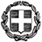 ΠΡΟΣΚΛΗΣΗ ΕΚΔΗΛΩΣΗΣ ΕΝΔΙΑΦΕΡΟΝΤΟΣ5νθήμερης εκπαιδευτικής εκδρομής- Μετακίνησης στη Θεσσαλονίκη	Παρακαλούμε όσα ταξιδιωτικά γραφεία το επιθυμούν, να εκδηλώσουν ενδιαφέρον και να υποβάλουν τις προσφορές τους σχετικά  με την εκδρομή-μετακίνηση.Η προσφορά κατατίθεται κλειστή και σε έντυπη μορφή (όχι με email ή fax) στο Σχολείο. Με κάθε προσφορά κατατίθεται από το ταξιδιωτικό γραφείο απαραιτήτως και Υπεύθυνη Δήλωση ότι διαθέτει: « Βεβαίωση συνδρομής των νόμιμων προϋποθέσεων λειτουργίας τουριστικού γραφείου», η οποία βρίσκεται σε ισχύ.Απαραίτητη η επιβεβαίωση διαθεσιμότητας δωματίωνΑπαραίτητα όλα τα μέτρα υγιεινής και ασφάλειας σε όλο το φάσμα των υπηρεσιών και των χώρων του ξενοδοχείου δωμάτια, εστιατόρια και κοινόχρηστοι χώροιΑπαραίτητα όλα τα μέτρα υγιεινής και ασφάλειας στο πούλμανΗ  Διευθύντρια του Λυκείου      Μαρία ΚλουκινιώτουΕΛΛΗΝΙΚΗ ΔΗΜΟΚΡΑΤΙΑΥΠΟΥΡΓΕΙΟ ΠΑΙΔΕΙΑΣ ΚΑΙ ΘΡΗΣΚΕΥΜΑΤΩΝ- - - - -ΠΕΡΙΦΕΡΕΙΑΚΗ Δ/ΝΣΗ Π.Ε. ΚΑΙ Δ.Ε. ΑΤΤΙΚΗΣΔΙΕΥΘΥΝΣΗ ΔΕΥΤΕΡΟΒΑΘΜΙΑΣ ΕΚΠΑΙΔΕΥΣΗΣΒ΄ ΑΘΗΝΑΣΓΕΛ ΕΛΛΗΝΟΓΑΛΛΙΚΗΣ ΣΧΟΛΗΣ ΑΓΙΟΣ ΙΩΣΗΦΗμερομηνία:  20/10/2021Αρ. Πρ.: 207ΠΡΟΣ:Τουριστικά Γραφεία1ΣΧΟΛΕΙΟΙΔΙΩΤΙΚΟ ΓΕΝΙΚΟ ΛΥΚΕΙΟ ΕΛΛΗΝΟΓΑΛΛΙΚΗΣ ΣΧΟΛΗΣ « ΑΓΙΟΣ ΙΩΣΗΦ »2ΠΡΟΟΡΙΣΜΟΣ/ΟΙ-ΗΜΕΡΟΜΗΝΙΑ ΑΝΑΧΩΡΗΣΗΣ ΚΑΙ ΕΠΙΣΤΡΟΦΗΣΘΕΣΣΑΛΟΝΙΚΗΑΝΑΧΩΡΗΣΗ 30/11/2021ΕΠΙΣΤΡΟΦΗ 4/12/20213ΠΡΟΒΛΕΠΟΜΕΝΟΣ ΑΡΙΘΜΟΣ ΣΥΜΜΕΤΕΧΟΝΤΩΝ(ΜΑΘΗΤΕΣ-ΚΑΘΗΓΗΤΕΣ)48 ΜΑΘΗΤΕΣ ΤΗΣ Γ΄ΛΥΚΕΙΟΥ & 04 ΣΥΝΟΔΟΙ4ΜΕΤΑΦΟΡΙΚΟ ΜΕΣΟ/Α-ΠΡΟΣΘΕΤΕΣ ΠΡΟΔΙΑΓΡΑΦΕΣΠΟΥΛΜΑΝ, ΤA ΟΠΟΙA ΘΑ ΒΡΙΣΚONΤΑΙ ΣΤΗΝ ΑΠΟΚΛΕΙΣΤΙΚΗ ΔΙΑΘΕΣΗ ΤΟΥ ΣΧΟΛΕΙΟΥ ΚΑΘ’ ΟΛΗ ΤΗ ΔΙΑΡΚΕΙΑ ΤΗΣ ΕΚΔΡΟΜΗΣ, ΚΑΙ ΓΙΑ ΟΛΕΣ ΤΙΣ ΜΕΤΑΚΙΝΗΣΕΙΣ ΜΕ 2 ΟΔΗΓΟΥΣ ΓΙΑ ΤΗΝ ΑΣΦΑΛΗ ΤΗΡΗΣΗ ΤΟΥ ΠΡΟΓΡΑΜΜΑΤΟΣ5ΚΑΤΗΓΟΡΙΑ ΚΑΤΑΛΥΜΑΤΟΣ-ΠΡΟΣΘΕΤΕΣ ΠΡΟΔΙΑΓΡΑΦΕΣΞΕΝΟΔΟΧΕΙΟ 5* ΣΕ ΑΠΟΣΤΑΣΗ ΑΚΤΙΝΑΣ ΜΕΧΡΙ 10 ΧΙΛΙΟΜΕΤΡΩΝ ΑΠΟ ΤΟ ΚΕΝΤΡΟ ΤΗΣ ΠΟΛΗΣ, ΜΕ ΗΜΙΔΙΑΤΡΟΦΗ ΚΑΙ ΜΕ ΤΟΥΣ/ΤΙΣ ΜΑΘΗΤΕΣ/ΤΡΙΕΣ ΤΟΥ ΣΧΟΛΕΙΟΥ ΝΑ ΔΙΑΜΕΝΟΥΝ ΣΥΓΚΕΝΤΡΩΜΕΝΟΙ ΣΕ ΕΝΑΝ  ΟΡΟΦΟ ΚΑΙ ΝΑ ΜΗΝ ΑΝΑΜΙΧΘΟΥΝ ΜΕ ΑΛΛΟΥΣ ΕΝΟΙΚΟΥΣ. ΟΜΟΙΩΣ ΝΑ ΤΗΡΟΥΝΤΑΙ ΤΑ ΜΕΤΡΑ ΠΡΟΣΤΑΣΙΑΣ ΣΤΗΝ ΤΡΑΠΕΖΑΡΙΑ. ΔΙΚΛΙΝΑ ΚΑΙ ΤΡΙΚΛΙΝΑ ΔΩΜΑΤΙΑ ΓΙΑ ΤΟΥΣ ΜΑΘΗΤΕΣΜΟΝΟΚΛΙΝΑ ΓΙΑ ΤΟΥΣ ΣΥΝΟΔΟΥΣ 6ΛΟΙΠΕΣ ΥΠΗΡΕΣΙΕΣ (ΠΡΟΓΡΑΜΜΑ, ΠΑΡΑΚΟΛΟΥΘΗΣΗ ΕΚΔΗΛΩΣΕΩΝ, ΕΠΙΣΚΕΨΗ ΧΩΡΩΝ, ΓΕΥΜΑΤΑ κ.τ.λ.)ΗΜΕΡΗΣΙΑ ΕΚΔΡΟΜΗ ΣΤΑ ΟΧΥΡΑ ΡΟΥΠΕΛ ΚΑΙ ΣΤΗ ΛΙΜΝΗ ΚΕΡΚΙΝΗΗΜΕΡΗΣΙΑ ΕΚΔΡΟΜΗ ΣΤΗΝ ΚΑΣΤΟΡΙΑ ΕΠΙΣΚΕΨΗ ΣΤΗ ΒΕΡΓΙΝΑ ΚΑΙ ΣΤΗΝ ΕΔΕΣΣΑ - ΚΑΤΑΡΡΑΚΤΕΣ7ΥΠΟΧΡΕΩΤΙΚΗ ΑΣΦΑΛΙΣΗ ΕΥΘΥΝΗΣ ΔΙΟΡΓΑΝΩΤΗΝΑΙ8ΠΡΟΣΘΕΤΗ ΠΡΟΑΙΡΕΤΙΚΗ ΑΣΦΑΛΙΣΗ ΚΑΛΥΨΗΣΕΞΟΔΩΝ ΣΕ ΠΕΡΙΠΤΩΣΗ ΑΤΥΧΗΜΑΤΟΣ Ή ΑΣΘΕΝΕΙΑΣ ΝΑΙ9ΤΕΛΙΚΗ ΣΥΝΟΛΙΚΗ ΤΙΜΗ ΟΡΓΑΝΩΜΕΝΟΥ ΤΑΞΙΔΙΟΥ (ΣΥΜΠΕΡΙΛΑΜΒΑΝΟΜΕΝΟΥ  Φ.Π.Α.)ΝΑΙ10ΕΠΙΒΑΡΥΝΣΗ ΑΝΑ ΜΑΘΗΤΗ                                                                 (ΣΥΜΠΕΡΙΛΑΜΒΑΝΟΜΕΝΟΥ Φ.Π.Α.)ΝΑΙ11ΚΑΤΑΛΗΚΤΙΚΗ ΗΜΕΡΟΜΗΝΙΑ ΚΑΙ ΩΡΑ ΥΠΟΒΟΛΗΣ ΠΡΟΣΦΟΡΑΣ29/10/21 και ώρα 09.0012ΗΜΕΡΟΜΗΝΙΑ ΚΑΙ ΩΡΑ ΑΝΟΙΓΜΑΤΟΣ ΠΡΟΣΦΟΡΩΝ29/10/21 και ώρα 10.00.